La CGT vous appelle à 2 nouveaux temps forts :

- le Jeudi 26 Janvier sur les Activités Sociales et leur Financement :Les employeurs proposent d’allouer moins de 390 M€ aux activités sociales contre plus de 499 M€ en régime de croisière (1% du chiffre d’affaires). Après 0% d’augmentation du SNB, ils sont décidemment dans une phase de générosité démentielle. La CGT, à laquelle les salariés ont renouvelé depuis des décennies leur confiance pour la gestion de la CCAS, entend défendre le modèle social unique constitué par la CCAS et continuera à proposer des évolutions pour répondre aux attentes des bénéficiaires actifs et inactifs.En effet, l'Action avec Grève du 17 Janvier et l'Action Militante (Rassemblement à Paris) du 19 Janvier, ont contraint les Employeurs à revoir leur copie et à poursuivre les négociations qu'ils souhaitaient conclure avec des propositions inacceptables (notamment la baisse de 100 M€ du financement), le Gouvernement ayant nommé un médiateur et mis en place un "plan de facilitation flash" de 10 Jours.Le syndicat Ufict-CGT Energie 54 vous invite, le Jeudi 26 Janvier, à maintenir la pression du Personnel sur ces Négociations en étant en grève (code 52) a minima 1 heure.
- le Mardi 31 Janvier sur le Salaire National de Base(S.N.B.), avec les 4 autres Organisations Syndicales (FO, CFDT, CFE-CGC, CFTC), S.N.B. que les Employeurs des I.E.G. ont décidé de geler brutalement. De plus, les différentes Entreprises des I.E.G., et notamment EDF SA, rajoutent à ce gel du S.N.B. la baisse drastique des Taux d'Avancements au Choix et de Reclassement au Titre du Professionnalisme. Cette Politique Salariale peut devenir une habitude… à moins que les Salariés se fassent  entendre !Négociations activités sociales, la mobilisation empêche les employeurs de passer en force.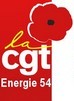 